Задание 97. День космонавтики1.Послушай рассказ:Мы живем в космическую эру. Она началась, когда в Советском Союзе был запущен первый искусственный спутник Земли.Потом в космосе побывали животные - собаки, мыши, обезьяны. Ученые изучали их поведение в космических условиях жизни.12 апреля 1961 года в космос впервые поднялся человек. Это был гражданин Советского Союза - летчик-космонавт Юрий Алексеевич Гагарин. С тех пор весь мир отмечает День космонавтики.Теперь наша страна и другие страны посылают в космос ракеты и людей, чтобы изучать космическое пространство, Луну и планеты Солнечной системы.На Луне побывал автоматический аппарат луноход, который передвигался по Луне. С его помощью изучалась поверхность Луны. Сейчас в космосе постоянно работает Международная космическая станция.2.Рассмотри картинки. Скажи, кто (что) на них нарисован(о).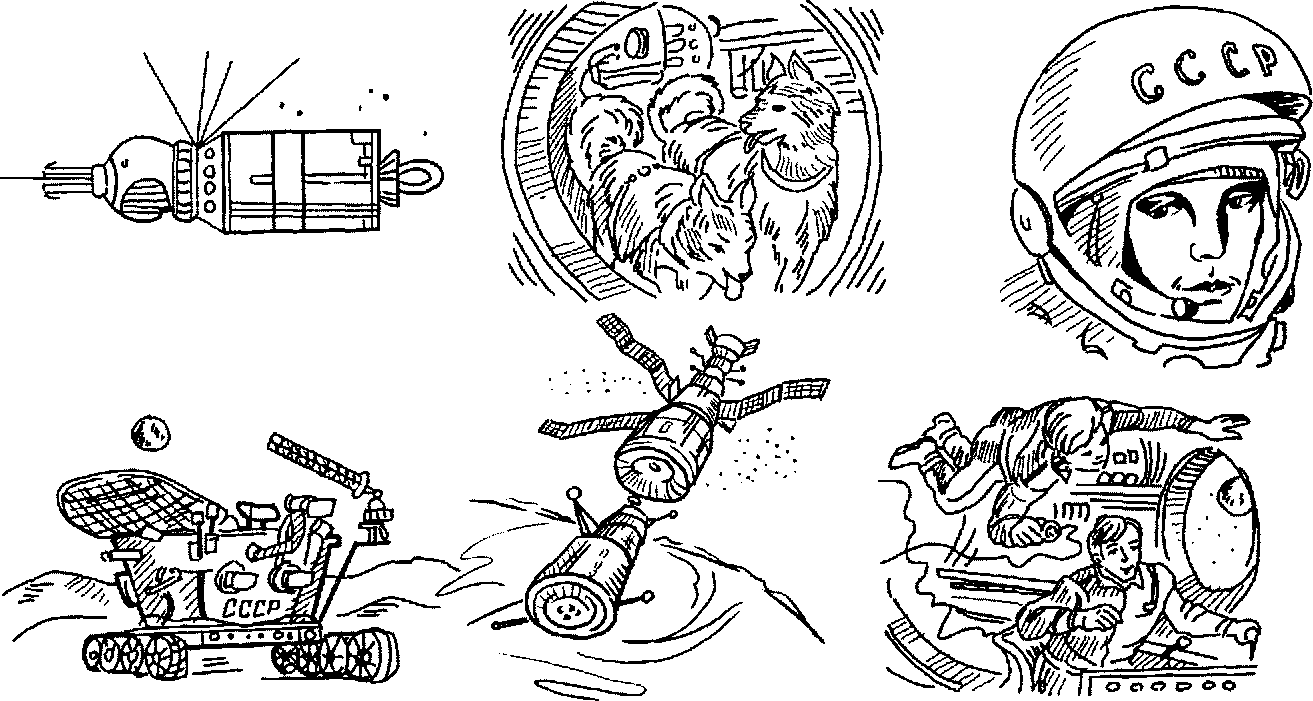 3.Ответь на вопросы:Что мы отмечаем 12 апреля? Почему?Кто такой Юрий Алексеевич Гагарин?Каких космонавтов ты еще знаешь?Как называется одежда для полета в космос?Как называют человека, который летал в космос?Что обогревает Землю?Как называется аппарат для полета в космос?4.Закончи и повтори предложения:Космический корабль - это аппарат, в котором ...Космонавт - это человек, который ...Скафандр - это одежда, которую ...Луноход - это аппарат, который ...5.Назови слова, родственные слову «космос». (Космонавт, космический, космодром, космонавтика.)